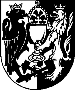 MĚSTO KUTNÁ HORA 
Havlíčkovo náměstí 552/1, 284 01 Kutná Hora, IČ: 00236195
odbor správy majetku
sídlo odboru:  Havlíčkovo náměstí 552/1, 284 01, Kutná Hora
tel.: 327 710 111, ID DS: b65bfx3, https://mu.kutnahora.czŽádosto poskytnutí ubytovny města Žádosto poskytnutí ubytovny města Žádosto poskytnutí ubytovny města Žádosto poskytnutí ubytovny města Žádosto poskytnutí ubytovny města Žádosto poskytnutí ubytovny města Žádosto poskytnutí ubytovny města A) Žadatel o poskytnutí ubytovny městaA) Žadatel o poskytnutí ubytovny městaA) Žadatel o poskytnutí ubytovny městaA) Žadatel o poskytnutí ubytovny městaA) Žadatel o poskytnutí ubytovny městaA) Žadatel o poskytnutí ubytovny městaA) Žadatel o poskytnutí ubytovny městaJméno a příjmení: Jméno a příjmení: Jméno a příjmení: Jméno a příjmení: Jméno a příjmení: Jméno a příjmení: Telefon: Rodné číslo: Rodné číslo: Rodné číslo: Rodinný stav: Rodinný stav: Rodinný stav: Rodinný stav: Datum narození: Místo narození: Místo narození: Místo narození: Místo narození: Místo narození: Místo narození: Trvalé bydliště: Trvalé bydliště: Trvalé bydliště: Trvalé bydliště: od data: od data: od data: Kontaktní adresa:                                                                     Kontaktní adresa:                                                                     Kontaktní adresa:                                                                     Kontaktní adresa:                                                                     od data: od data: od data: Povolání, případně z čeho plyne zdroj příjmu: Povolání, případně z čeho plyne zdroj příjmu: Povolání, případně z čeho plyne zdroj příjmu: Povolání, případně z čeho plyne zdroj příjmu: B) Rodinní příslušníci žadatele, kteří budou tvořit případnou společnou domácnost            (manžel/manželka, partner/partnerka)        B) Rodinní příslušníci žadatele, kteří budou tvořit případnou společnou domácnost            (manžel/manželka, partner/partnerka)        B) Rodinní příslušníci žadatele, kteří budou tvořit případnou společnou domácnost            (manžel/manželka, partner/partnerka)        B) Rodinní příslušníci žadatele, kteří budou tvořit případnou společnou domácnost            (manžel/manželka, partner/partnerka)        B) Rodinní příslušníci žadatele, kteří budou tvořit případnou společnou domácnost            (manžel/manželka, partner/partnerka)        B) Rodinní příslušníci žadatele, kteří budou tvořit případnou společnou domácnost            (manžel/manželka, partner/partnerka)        B) Rodinní příslušníci žadatele, kteří budou tvořit případnou společnou domácnost            (manžel/manželka, partner/partnerka)        Jméno a příjmení: Jméno a příjmení: Jméno a příjmení: Jméno a příjmení: Jméno a příjmení: Jméno a příjmení: Jméno a příjmení: Rodné číslo: Rodné číslo: Rodné číslo: Rodné číslo: Rodné číslo: Telefon: Telefon: Datum narození: Místo narození: Místo narození: Místo narození: Místo narození: Místo narození: Místo narození: Trvalé bydliště: Trvalé bydliště: Trvalé bydliště: Trvalé bydliště: od data: od data: od data: Kontaktní adresa: Kontaktní adresa: Kontaktní adresa: Kontaktní adresa: od data: od data: od data: Povolání, případně z čeho plyne zdroj příjmu:Povolání, případně z čeho plyne zdroj příjmu:Povolání, případně z čeho plyne zdroj příjmu:Povolání, případně z čeho plyne zdroj příjmu:Nezaopatřené děti, které budou tvořit případnou společnou domácnost Jméno a příjmení:Nezaopatřené děti, které budou tvořit případnou společnou domácnost Jméno a příjmení:Rodné číslo:Rodné číslo:Škola: Škola: Škola: C)  Současné bytové podmínky žadatele:             *) křížkem označte správný údajBydlím v bytě*) :  □  u rodičů            □   u příbuzných          □  u jiné osoby                             □  byt je obecní     □   soukromé osoby    □  jiná forma bydlení (např. ubytovna)Uveďte adresu bytu, pokud je odlišná od adresy trvalého pobytu či kontaktní adresy:……………………………………………………………………………………………………………..C)  Současné bytové podmínky žadatele:             *) křížkem označte správný údajBydlím v bytě*) :  □  u rodičů            □   u příbuzných          □  u jiné osoby                             □  byt je obecní     □   soukromé osoby    □  jiná forma bydlení (např. ubytovna)Uveďte adresu bytu, pokud je odlišná od adresy trvalého pobytu či kontaktní adresy:……………………………………………………………………………………………………………..D) Zdůvodnění podání žádosti o poskytnutí ubytovny města a popis stávající bytové     situace (případně uvést v příloze): _____________________________________________________________________________E) Při projednání žádosti o poskytnutí ubytovny města bude mj. přihlédnuto     k následujícím skutečnostem, které doporučujeme k žádosti doložit:     a) schopnost hrazení plateb spojených s užíváním ubytovny města (např. příjmy žadatele či dalších            osob, které budou tvořit případnou společnou domácnost)     b) platební morálku vůči Městu Kutná Hora (např. doklad o bezdlužnosti vůči Městu Kutná Hora          s historií platební morálky jak u žadatele, tak osob, které budou tvořit případnou společnou         domácnost – potvrzení vydá na požádání ekonomický odbor MÚ Kutná Hora, Havlíčkovo náměstí          552, Kutná Hora)Podpisem této žádosti o poskytnutí ubytovny města žadatel potvrzuje pravdivost veškerých poskytnutých údajů. Žádost o poskytnutí ubytovny města přijímá Městský úřad Kutná Hora a lze ji předat i osobně    na odbor správy majetku MÚ Kutná Hora, Havlíčkovo náměstí 552, Kutná Hora.Podpisem této žádosti uděluji Městu Kutná Hora souhlas se zpracováním a uchováním mých osobních údajů, v rozsahu uvedených údajů, k účelu danému touto žádostí.D) Zdůvodnění podání žádosti o poskytnutí ubytovny města a popis stávající bytové     situace (případně uvést v příloze): _____________________________________________________________________________E) Při projednání žádosti o poskytnutí ubytovny města bude mj. přihlédnuto     k následujícím skutečnostem, které doporučujeme k žádosti doložit:     a) schopnost hrazení plateb spojených s užíváním ubytovny města (např. příjmy žadatele či dalších            osob, které budou tvořit případnou společnou domácnost)     b) platební morálku vůči Městu Kutná Hora (např. doklad o bezdlužnosti vůči Městu Kutná Hora          s historií platební morálky jak u žadatele, tak osob, které budou tvořit případnou společnou         domácnost – potvrzení vydá na požádání ekonomický odbor MÚ Kutná Hora, Havlíčkovo náměstí          552, Kutná Hora)Podpisem této žádosti o poskytnutí ubytovny města žadatel potvrzuje pravdivost veškerých poskytnutých údajů. Žádost o poskytnutí ubytovny města přijímá Městský úřad Kutná Hora a lze ji předat i osobně    na odbor správy majetku MÚ Kutná Hora, Havlíčkovo náměstí 552, Kutná Hora.Podpisem této žádosti uděluji Městu Kutná Hora souhlas se zpracováním a uchováním mých osobních údajů, v rozsahu uvedených údajů, k účelu danému touto žádostí.V Kutné Hoře dne: Podpis žadatele